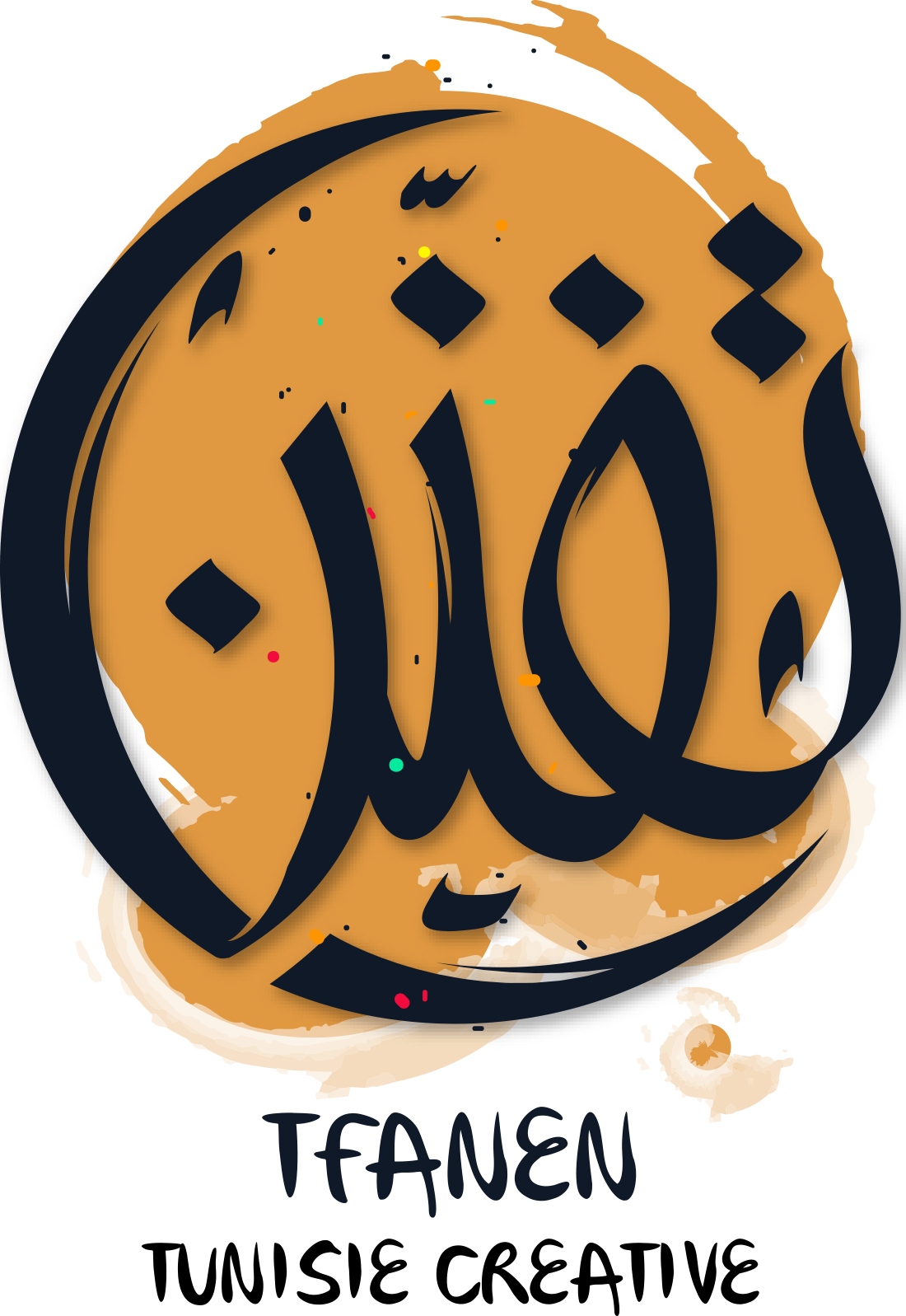 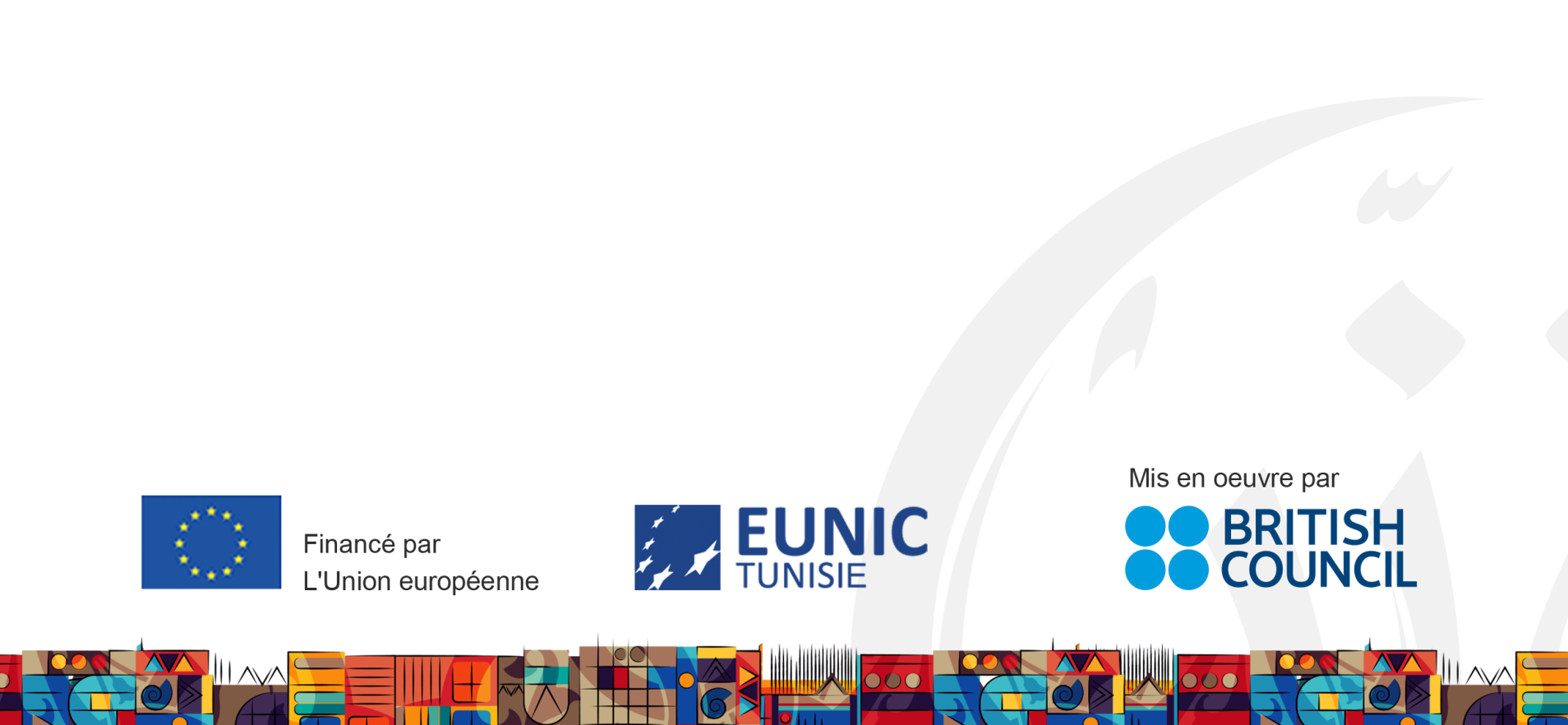 Partie 1: Fiche contactPartie 2: Note conceptuelleLa note conceptuelle est la première étape de votre candidature. Merci de vous référer aux lignes directrices pour prendre connaissance des objectifs du Fonds d’engagement culturel local en Tunisie du programme Tfanen - Tunisie Créative. En plus de leur pertinence vis-à-vis de ces objectifs, les notes conceptuelles retenues seront évaluées en fonction des critères suivants :Identification claire d’un besoin, d’un problème à résoudre, d’un changement à apporter en lien avec l’engagement culturel à l’échelle locale pour tous, et en particulier pour les femmes, les jeunes, et hors des zones favorisées.Adéquation entre les activités proposés et le changement souhaité. Caractère innovant du projet.Qualité de l’équipe projet et pertinence du consortium (le cas échéant)Ouverture sociale et géographique du projet, esprit de travail en réseau et de partenariat  en accord avec les objectifs du programme d’appui au renforcement du secteur culturel tunisien, Tfanen - Tunisie Créative. Prière de répondre à toutes les questions suivantes en un total de deux (2) pages maximum (les réponses plus longues pourront être rejetées sur cette seule base.) Evitez les répétitions et gardez vos réponses courtes et claires. Ceci nous aidera à mieux évaluer et comprendre votre projet, et lui donnera une meilleure chance d’être retenu pour la suite.Utilisez exclusivement ce formulaire (répondre dans les champs correspondant à chaque question) pour répondre aux questions. Les dossiers qui ne seront pas basés sur ce formulaire pourront être rejetés sur cette seule base.Partie 3 : Dossier de candidature completLe dossier complet est la seconde étape de votre candidature. Cette étape est uniquement réservée aux projets retenus sur la base de leurs notes conceptuelles. Merci de vous référer aux lignes directrices pour prendre connaissance des objectifs du Fonds d’engagement culturel local en Tunisie et de Tfanen - Tunisie Créative. En plus de leur pertinence vis-à-vis de ces objectifs, les projets retenus à ce stade auront su convaincre sur les points suivants :Pertinence et valeur ajoutée du projet, suivi et évaluation de l’impact  (Sections 3.1 et 3.2 du formulaire)Qualité du contenu et des activités (Section 3.3 du formulaire)Diffusion et visibilité du projet (Section 3.4 du formulaire)Soutenabilité et gestion des risques (Sections 3.5 et 3.7 du formulaire),Proposition financière (Section 3.6 du formulaire)Expériences similaires, qualité de l’équipe projet et pertinence du consortium (pièces jointes, références et section 3.8 du formulaire)Merci de répondre à toutes les questions et de fournir toutes les pièces justificatives demandées (voir checklist en fin de document). Les dossiers incomplets pourront être rejetés sur cette seule base. Evitez les répétitions et gardez vos réponses courtes et claires. Ne dépassez pas une demi-page par question. Ceci nous aidera à mieux évaluer et comprendre votre projet, et lui donnera une meilleure chance d’être retenu.Utilisez exclusivement ce formulaire (répondre dans les champs correspondant à chaque question) pour répondre aux questions. Les dossiers qui ne seront pas basés sur ce formulaire pourront être rejetés sur cette seule base.Partie 4: Références (à fournir uniquement pour les projets invités à soumettre un dossier complet)Partie 5: SignaturesPartie 6: Checklist dossier completRappel : EligibilitéSeules les organisations de la société civile créées et enregistrées en Tunisie sont éligibles en tant que demandeur (institution receveuse et responsable des fonds transférés.)Les candidatures en consortium sont encouragées. Les autres membres du consortium peuvent être :Des organisations de la société civile (associations culturelles, autres.) ;Des institutions publiques (maison de la culture, centre d’art dramatique, maison de jeunes, etc.)Des groupes informels ;Des entreprises du secteur privé (tant qu’il est démontré qu’aucun profit n’est réalisé au cours du projet) ;Des artistes ou activistes à titre individuel ;Les partenaires peuvent être tunisiens ou internationaux.Rappel : Comment candidaterLes candidatures devront être adressées à temps et exclusivement sous forme de documents électroniques à : info.tfanen@tn.britishcouncil.orgL’objet du mail devra contenir les mots suivants : Candidature – FECLT – Note conceptuelle (pour les notes conceptuelles) et Candidature – FECLT – Dossier complet (pour les dossiers complets)Dates limites de dépôt des dossiers :Notes conceptuelles : 10 Mars 2017, 21h (Heure de Tunis)Dossiers complets : 10 Mai 2017, 21h (Heure de Tunis) *Date indicative*DemandeurDemandeurDemandeurDemandeurNom de l’organisation:Date de création (obtention du visa légal) : Joindre une copie de la publication au JORT en annexeAdresse:Forme juridique:Nom du président/de la présidente (ou autre responsable principal)Téléphone:E-mail:Nom de la personne contact sur ce projet :Téléphone:E-mail:Budget de l’association sur l’année 2016 :Budget de l’association sur l’année 2015 :Budget de l’association sur l’année 2014 :Nombre de salariés:Hommes - Femmes -Femmes -Nombre de volontaires:Hommes -Femmes -Femmes -Partenaire 1 (le cas échéant)Partenaire 1 (le cas échéant)Partenaire 1 (le cas échéant)Partenaire 1 (le cas échéant)Nom de l’organisation:Adresse:Forme juridique:Nom du/de la présidente :Téléphone:E-mail:Nom de la personne contact sur ce projet :Téléphone:E-mail:Nombre de salariés:Hommes - Femmes -Femmes -Nombre de volontaires:Hommes -Femmes -Femmes -Partenaire 2 (le cas échéant)Partenaire 2 (le cas échéant)Partenaire 2 (le cas échéant)Partenaire 2 (le cas échéant)Nom de l’organisation:Adresse:Forme juridique:Nom du/de la présidente :Téléphone:E-mail:Nom de la personne contact sur ce projet :Téléphone:E-mail:Nombre de salariés:Hommes - Femmes -Femmes -Nombre de volontaires:Hommes -Femmes -Femmes -Titre du projetDonnez un titre court et percutant à votre projet.Régions/villes/villages/quartiers visées par le projet, ainsi que le groupe de personnes qui en bénéficieront.Listez les zones géographiques visées par le projet ainsi que les groupes bénéficiaires.Pourquoi l’intervention est-elle nécessaire ? Quel est le problème à résoudre ? Quel est le résultat escompté et la plus-value de votre projet ? Quelle a été la démarche d’identification et de formulation du projet ?Réponse…Décrire brièvement les activités principales du projet, et expliquer comment ces activités permettront de résoudre le problème identifié.Réponse…Quels sont les points forts du/des porteurs de projet pour mener à bien ces activités ? Pour les consortiums : quelle est la valeur ajoutée apportée par chaque membre ?Réponse…Quel est le coût estimé du projet (en dinars) ? Merci de compléter le budget sommaire suivant. Note : le coût estimé du projet pourra être modifié au stade des dossiers de candidature complets, dans la limite de plus ou moins 20% du coût total estimé dans la note conceptuelle et dans la limite des montants maximum et minimum par projet de cet appel.Quelle est la durée du projet (en mois) ?Réponse…3.1 Pertinence et logique d’ensemble du projet. Ceci est la section la plus importante de votre candidature. Merci de décrire ici de manière claire (dans un tableau, par exemple) : l’objectif général du projet, les objectifs spécifiques, et les changement(s) mesurable(s) attendu(s). Les projets doivent démontrer leur pertinence vis-à-vis des objectifs de Tfanen - Tunisie Créative et, pour cet appel à projets, du Fonds d’engagement culturel local en Tunisie. Merci de vous référer à la Section 1 des lignes directrices (« objectifs spécifiques du Fonds d’engagement culturel local en Tunisie ») et de préciser explicitement le ou les objectifs dans lequel/lesquels votre projet s’inscrit (par exemple : 1. Promouvoir la décentralisation de l'offre culturelle à travers l’intégration des Maisons de la Culture dans des réseaux d'organisations locales et l’organisation d’activités attractives en leur sein ; ou 4. Renforcement du secteur culturel indépendant en favorisant la coopération et la constitution de réseaux- tant au niveau public que privé à travers des institutions spécifiques).Points à considérer en particulier: intégration avec le public/la communauté locale ; inclusion des jeunes, des femmes, des minorités ; travail en réseau ; travail en dehors des grands centres urbains/des régions et quartiers favorisés.3.2 Outils de suivi et d’évaluation Il est nécessaire à tout projet de qualité d’avoir une méthode de suivi et d’évaluation de son succès par rapport à ses objectifs. Merci d’indiquer dans cette section les outils concrets et les ressources (humaines, matérielles) que vous mettrez en œuvre pour le suivi et l’évaluation de votre action.3.3 Plan d’activités, caractère novateur du projet, et ambition artistique3.3 Plan d’activités, caractère novateur du projet, et ambition artistiqueLes projets dont la mise en place est planifiée de manière claire et crédible seront valorisés. Merci de bien vouloir lister les activités principales de votre projet et leur durée, dans l’ordre chronologique. Les projets dont la mise en place est planifiée de manière claire et crédible seront valorisés. Merci de bien vouloir lister les activités principales de votre projet et leur durée, dans l’ordre chronologique. Activité (courte description)Durée (en semaines)Activité 1 :Activité 2 :…Merci de décrire ici en quoi votre projet se distingue de ce qui est déjà fait (par vous, par d’autres, dans ce secteur), ce qu’il apporte et change par rapport à l’existant. Pour les projets incluant la production d’une ou de plusieurs œuvres uniquement, merci de décrire l’ambition artistique du projet, puisque la (ou les) œuvres éventuellement produites seront une vitrine du projet et de Tfanen - Tunisie Créative en tant qu’action au service du renforcement de la culture en Tunisie.Merci de décrire ici en quoi votre projet se distingue de ce qui est déjà fait (par vous, par d’autres, dans ce secteur), ce qu’il apporte et change par rapport à l’existant. Pour les projets incluant la production d’une ou de plusieurs œuvres uniquement, merci de décrire l’ambition artistique du projet, puisque la (ou les) œuvres éventuellement produites seront une vitrine du projet et de Tfanen - Tunisie Créative en tant qu’action au service du renforcement de la culture en Tunisie.3.4 Plan de communicationQuel est le message principal de votre action? A travers quel(s) support(s) (numériques et/ou traditionnels) comptez-vous le communiquer ? A qui ?3.5  Ambition et vision sur le moyen et long terme (après le financement Tfanen - Tunisie Créative) et soutenabilité du projetConsidérant que le financement Tfanen - Tunisie Créative est limité dans le temps, les projets s’inscrivant dans une vision plus large et anticipant les moyens nécessaires à leur réussite sur le moyen et long terme seront valorisés. Merci de décrire ici votre vision stratégique et les moyens que vous prévoyez de mettre en œuvre pour son succès.  3.6 Budget – merci de remplir le formulaire Excel attaché (note : le formulaire Excel sera envoyé le moment venu aux candidats aux projets retenus sur la base de leurs notes conceptuelles)3.7  Risques et réponses associées (ajouter des lignes si nécessaire) 3.7  Risques et réponses associées (ajouter des lignes si nécessaire) Tout projet s’inscrit dans un contexte, qui présente des opportunités mais aussi des risques. Les projets anticipant les risques principaux qui pourraient menacer leur bonne exécution, et leur apportant une réponse appropriée, seront valorisés. Merci de lister ci-dessous 2 à 4 risques que vous avez identifiés, ainsi que la réponse que vous comptez leur apporter afin de les prévenir ou de les gérer. Tout projet s’inscrit dans un contexte, qui présente des opportunités mais aussi des risques. Les projets anticipant les risques principaux qui pourraient menacer leur bonne exécution, et leur apportant une réponse appropriée, seront valorisés. Merci de lister ci-dessous 2 à 4 risques que vous avez identifiés, ainsi que la réponse que vous comptez leur apporter afin de les prévenir ou de les gérer. RisqueRéponse3.8 ConsortiumSi votre projet sera mis en place par plus d’une institution (travail en consortium), merci de décrire la façon dont vous avez travaillé ensemble sur le développement du concept, et la division des tâches prévue au cours de l'exécution du projet (qui fera quoi).Projet référenceMerci de décrire ici un projet que vous avez mis en œuvre et qui vous paraît être pertinent (montant équivalent, thème équivalent, même groupe bénéficiaire, etc.) pour illustrer votre capacité à mettre en place le projet proposé.Merci de nous communiquer les coordonnées de deux personnes qui peuvent attester de vos travaux précédents. Celles-ci pourraient être des contacts dans les organismes de financement, des organisations partenaires ou des experts et des évaluateurs qui ont travaillé avec vous. Ils doivent être tout à fait indépendants de votre organisation (par exemple, ce ne sont pas des employés, administrateurs ou consultants qui travaillent actuellement pour vous). Merci de préciser quels sont les aspects de votre travail qu’ils pourraient commenter.Nous nous réservons la possibilité de demander à d'autres experts indépendants de notre réseau leur opinion sur votre travail.Merci de nous communiquer les coordonnées de deux personnes qui peuvent attester de vos travaux précédents. Celles-ci pourraient être des contacts dans les organismes de financement, des organisations partenaires ou des experts et des évaluateurs qui ont travaillé avec vous. Ils doivent être tout à fait indépendants de votre organisation (par exemple, ce ne sont pas des employés, administrateurs ou consultants qui travaillent actuellement pour vous). Merci de préciser quels sont les aspects de votre travail qu’ils pourraient commenter.Nous nous réservons la possibilité de demander à d'autres experts indépendants de notre réseau leur opinion sur votre travail.Personne 1Personne 1NomEmailOrganisation (le cas échéant)PositionTéléphoneRelation avec votre organisationCette personne pourrait parler de…Personne 2Personne 2NomEmailOrganisation (le cas échéant)PositionTéléphoneRelation avec votre organisationCette personne pourrait parler de…SignaturesSignaturesSignature du président/autre responsable principal de l’organisation porteuse du projet (demandeur)   DateSignature(s) du/des représentant(s) des partenaire(s)DateSignature de la personne responsable de la gestion financière DateChecklistChecklistDossier complet (réponses à toutes les questions)Signatures  CVs des signatairesRéférences  Budget ExcelStatuts de l’association (avec date de la dernière publication au JORT)Relevé d’identité bancaireDonnées administratives complètesFormulaire « Protection des données et liberté d’information » dument rempli